Water Technology CertificateLiquid blue gold! Water is one of the most important economic resources for California. Qualified water resources managers are in high demand and positions can lead to rewarding life-long careers. The program emphasizes a real-world approach to diagnostic skill building and a thorough understanding of water system theory and operations. Please see a Pathways Counselor: Create an education plan customized to meet your needs.  Contact a CounselorTransfer Majors/Award FocusWater Technology, A.S., Focus: Wastewater Treatment, Water Distribution, Water TreatmentWater Technology CertificateGE Pattern/UnitsGE Pattern: n/aTotal Units: 18Program maps indicate the major coursework and recommended general education courses to fulfill your degree in 2 years (approximately 15 units/semester or 30 units/year). https://msjc-edu.zoom.us/j/99943943575  Some of the courses listed may be substituted by another course.  Please view these options in the official course catalog.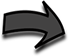 Semester 1												9 UnitsSemester 2												9 UnitsCareer OptionsWater & Wastewater Treatment Plant & Sys Operator (SM, C, A)Environmental Science & Protection Technician (A, B)Water Resource Specialist (B M, D)Find more careers: msjc.emsicc.comRequired Education: SM: some college; C: Certificate; A: Associate, B: Bachelor’s, M: Master’s; D: DoctorateFinancial AidFinancial aid is determined by the number of credit hours you take in a semester.  Maximize your financial aid by taking 12-15 units per semester.Apprenticeship OpportunityThe MSJC Apprenticeship Program offers students opportunities to advance in a career while they continue their education. Students receive paid on-the-job training and tuition-free education that directly supports their development in their profession.COURSETITLEUNITWATR-790 orWATR-795Basic Waterworks Mathematics Wastewater Technology Mathematics2WATR-500Introduction to Water/Wastewater Operations1WATR-503 orWATR-507 or WATR-520Water Treatment Plant Operations I & II orWater Distribution I & II orWastewater Treatment Plant Operations I & II 3WATR-530Environmental Laws and Regulations 3COURSETITLEUNITWATR-505 orWATR-509 orWATR-522Water Treatment Plant Operations III, IV & V orWater Distribution III, IV & V orWastewater Plant Operations III, IV & V 3WATR-525Test Procedures for Water and Wastewater 3WATR-740Wells, Pumps and Motors 3